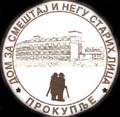 Дом за смештај и негу старих лица „Прокупље“Адреса: Арсенија Чарнојевића 51, 18400 ПрокупљеЖР:84022066755; ПИБ:100413582; МБ:07345925; Шифра делатности:87.30Тел. 027/321-344; Факс – 027/329-517; Email:prokupljedsn@minrzs.gov.rsДел.бр:01-1058Датум: 16.12.2016. годинеНа основу члана 108. Закона о јавним набавкама (даље: Закон),  доносимОДЛУКУ О ДОДЕЛИ УГОВОРА 
за јавну набавку СТРУЧНОГ НАДЗОРА над уградњом система ЗА ДОЈАВУ ПОЖАРА                                                                                                                                                                                 ДОДЕЉУЈЕ СЕ УГОВОР за набавку услуге СТРУЧНОГ НАДЗОРА над уградњом система за дојаву пожара понуђачу „Kat Consulting“ doo  из Београда,Остружница ул. Савска 9, чија је понуда, примљена  13.12.2016.г. (код наручиоца заведена  под  деловодним бројем 01-1045 од  13.12.2016. године),  оцењена као најповољнија.                                                                                                  Усваја се Извештај о стручној оцени понуда број: 01-1050 од 14.12.2016. године који је сачинио службеник за јавне набавке и на који је директор као овлашћено лице наручиоца, дао сагласност.                                                                                 О б р а з л о ж е њ е  Наручилац  је дана  07.12.2016.године донео  Налог за покретање поступка набавке наведене услуге  број 01-1031/1 од 07.12.2016.године. Директор, као овлашћено лице наручиоца је, у складу са чл. 39.ст.2 и 5. Закона о јавним набавкама позвао 4 адекватна понуђача и обавестио их д до 13.12.2016.године доставе своје понуде за предметну набавку. До наведеног рока пристигле су четири запечаћене понуде, које су од стране службеника за јавне набавке и директора отворене и о истима је сачињен Записник и стручна оцена понуда (дел.бр. 1050 од 14.12.2016.године).                                                                                                                                       Позив за подношење понуда објављен је на Порталу јавних набавки, дана 19.12.2016. године.1. Предмет јавне набавке је–УСЛУГА, СТРУЧНИ НАДЗОР над уградњом СИСТЕМА ЗА ДОЈАВУ ПОЖАРА.Ознака из Општег речника набавке: 71700000 – Услуге праћења и надзора2. Јавна набавка  УСЛУГЕ  је евидентирана у Финансијском плану Дома за 2016.годину.3. Средства за плаћање ове јавне набавке су обезбеђена из сопственог прихода Дома и предвиђена  финансијским планом  наручиоца,    конто – 423599 (остале стручне услуге);                                                                                          4. Процењене вредност предметне јавне набавке износи  укупно 200.000,00 динара без ПДВ-а, односно 240.000,00 са ПДВ-ом.5. Основни подаци о понуђачима који су поднели понуде: У поступку јавне набавке  за учествовало је 5 (пет) понуђача:     Понуђач бр.1Понуда поднета: самостално                                                                                                                                       Понуђена цена без ПДВ:     196.000,00 динара                                                                                                                                    Понуђена цена са ПДВ-ом: 235.200,oo динара                                                                                                                Аванс: 50%                                                                                                                        Понуђач бр.2Понуда поднета: самостално                                                                                                                                       Понуђена цена без ПДВ:     Понуђена цена са ПДВ-ом: 303.500,oo динара (није у систему ПДВ-а) Аванс: 100%                                                                                                                          Понуђач бр.3Понуда поднета: самостално                                                                                                                               Понуђена цена без ПДВ:                                                                                                                                 Понуђена цена са ПДВ-ом: 291.230,оо динара                                                                                            Аванс: 50%                                                                                                                      Понуђач бр.4Понуда поднета: самостално                                                                                                                              Понуђена цена без ПДВ:     195.300,00 динара                                                                                                                                    Понуђена цена са ПДВ-ом: 234.360,оо динара                                                                                                                          Рок важење понуде: до 31.12.2016.г. без аванса                                                                                                7. Понуде које су одбијене, разлози за њихово одбијање и понуђена цена тих понуда: Није одбивена ниједна понуда                                                                                                                                                                                                                                     8. Критеријум за доделу уговора:  најнижа понуђена цена                                                                                     9. Ранг листа понуђача прихватљивих понуда (од четири понуђача) урађена је по најнижој понуђеној цени:   10. Мишљење службеника за ЈН: Имајући у виду  понуђене цене од прихватљивих понуда, предлаже се директору да прихвати понуду са најнижом ценом понуђача  . „Kat Consulting“doo из Београда. 11. Понуђач  ком се додељује уговор.- Директор Дома, као овлашћено лице наручиоца, константује да је понуда  за стручни надзор над уградњом система за дојаву пожара  понуђача . „Kat Consulting“doo  из Београда, код наручиоца заведена под деловодним бројем 01-1045 дана 13.12.2016.године, благовремена, одговарајућа, прихватљива и са најнижом понуђеном ценом,па се остом и додељује  уговор.                                                                                                                                                     Понуђач је навео да ће јавну набавку извршити самостално.Па је због свега наведеног у Образложењу донета Одлука као у изреци.Поука о правном леку:                                                                                                                                                       Против ове одлуке, може да се поднесе захтев за заштиту права у року од 5 дана од дана објаве одлуке на Порталу јавних набавки. Захтев се подноси наручиоцу , а копија се истовремено доставља Републичкој комисији за заштиту права у поступцима јавних набавки. Поступак заштите права регулисано је чл.148-156 Закона о јавним набавкама („Сл. гласник РС“ бр. 124/2012,14/2015 и 68/2015).Наручилац-Директор                          	                                           ___________________										   Владо ЗечевићБр.понудеНазив и седиште понуђача, матични број, пиб, законски заступникДатум пријемаЧас пријема625-16Teming electrotechnology doo,Ниш, ул Цара Душана 90, МБ 20712597,ПИБ 106952327, 09.12.2016.11,40Бр.понудеНазив и седиште понуђача, матични број, пиб, законски заступникДатум пријемаЧас пријемаInternum Pro-elektro Ниш, ул. Борова 62, МБ 64117556, ПИБ 109358879, 09.12.2016.11,45Бр.понудеНазив и седиште понуђача, матични број, пиб, законски заступникДатум пријемаЧас пријемаббLovic electric Криваја Блаце, МБ 64016911 ПИБ 109216075 09.12.2016.11,50Бр.понудеНазив и седиште понуђача, матични број, пиб, законски заступникДатум пријемаЧас пријема2211/16-1„Kat Consulting“doo, Београд,  Oстружница, ул. Савска 9, МБ 17232266, ПИБ 104225107,13.12.2016.09,15Опис партијеНазив понуђачаКритеријум:најнижа понуђена ценаКритеријум:најнижа понуђена ценаКритеријум:најнижа понуђена ценаОпис партијеНазив понуђачаПонуђ.ценабез ПДВ-аПонуђена цена са ПДВ-омРанг листаСтручни надзор над уградњомсистема за     дојаву пожара1. Teming electrotechnology doo,Ниш,196.000,00 235.200,оо           2Стручни надзор над уградњомсистема за     дојаву пожара2. Internum Pro-elektro Ниш303.500,оо           4Стручни надзор над уградњомсистема за     дојаву пожара3. Lovic electric Криваја Блаце4. „Kat Consulting“doo, Београд,  Oстружница, ул. Савска 9195.300,оо291.230,оо234.360,оо           31